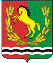 АДМИНИСТРАЦИЯМУНИЦИПАЛЬНОГО ОБРАЗОВАНИЯ СТАРОМУКМЕНЕВСКИЙ СЕЛЬСОВЕТ
АСЕКЕЕВСКОГО РАЙОНА ОРЕНБУРГСКОЙ ОБЛАСТИРАСПОРЯЖЕНИЕ =====================================================================29.06.2022                               с. Старомукменево                                       № 5-рО постановке на учет и вводе в эксплуатацию имуществаВ связи с приобретением противопожарного ранца РП – 15 Ермак на сумму 11 000 (одиннадцать тысяч) руб., ввести в эксплуатацию имущество с 29.06.2022 года.Материально-ответственное лицо – глава администрации муниципального образования Старомукменевский сельсовет Каюмова Р.А.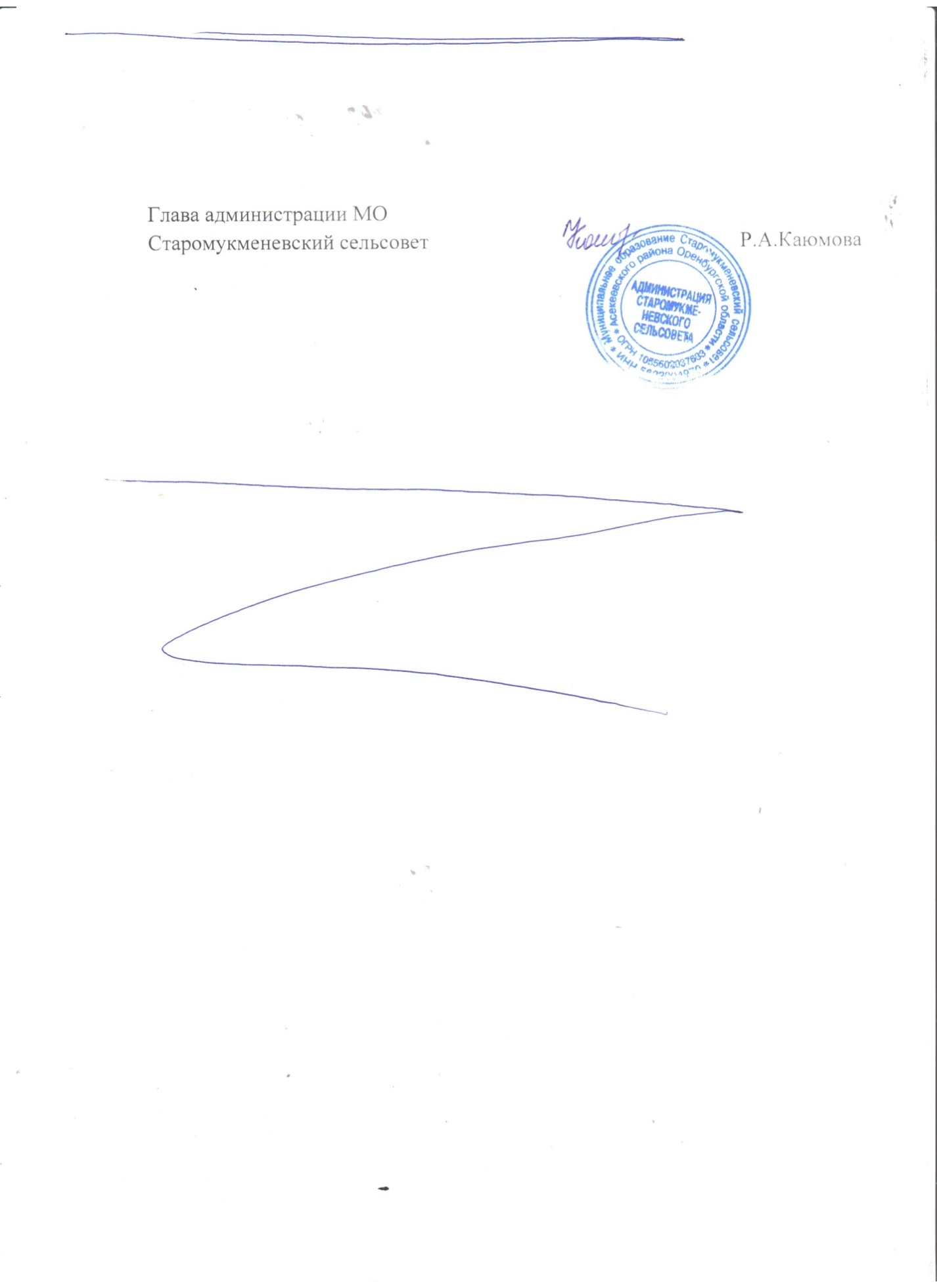 Глава муниципального образования                                        Р.А.КаюмоваРазослано: администрации района, прокурору района, в дело.